		Karta 2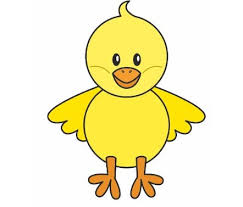 